Bat CraftSupplies Needed:Cupcake LinerGoogly Eyes (in bag with sequins)Wings templateBlack paperWhite paperGlue Set the white half sheet of paper in front of you.  This will serve as your base.Place the wings template on top of the black sheet of construction paper.  You can either fold along the dotted line, this will cut out both wings at the same time, or if you would rather cut the full outline you can do this as well.  Keep the scraps!  You will be using the white and black paper scraps later.Cut the wings in half so you have a left wing and a right wing.If you have a glue stick cover the whole cupcake liner with the glue stick and place down on the white paper, getting as close to the middle as possible.  If you are using the liquid glue provided in the kit, place a dime sized amount in the middle of the white half sheet.  Then place the cupcake liner on top and push down spreading out the glue.  You may need to add a tad more glue at the edges but doing it this way allows for you to smooth out the cupcake liner.Make sure your cupcake liner is as smooth as possible.Place the wings underneath the left and right sides of the cupcake liner.  There should be enough residual glue that you do not need to add any here.Glue on your googly eyes.Using the leftover black paper cut out two triangles.  Glue these at the top of the cupcake liner for the bat’s ears.Using the leftover white paper cut two very small triangles to use as the bat’s teeth.  Glue on the teeth.Using a black marker or crayon draw a smile, or a straight line, on the bat to use as a mouth.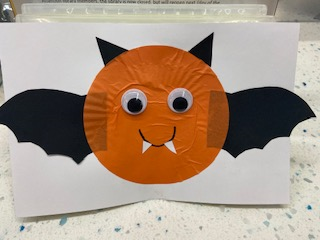 